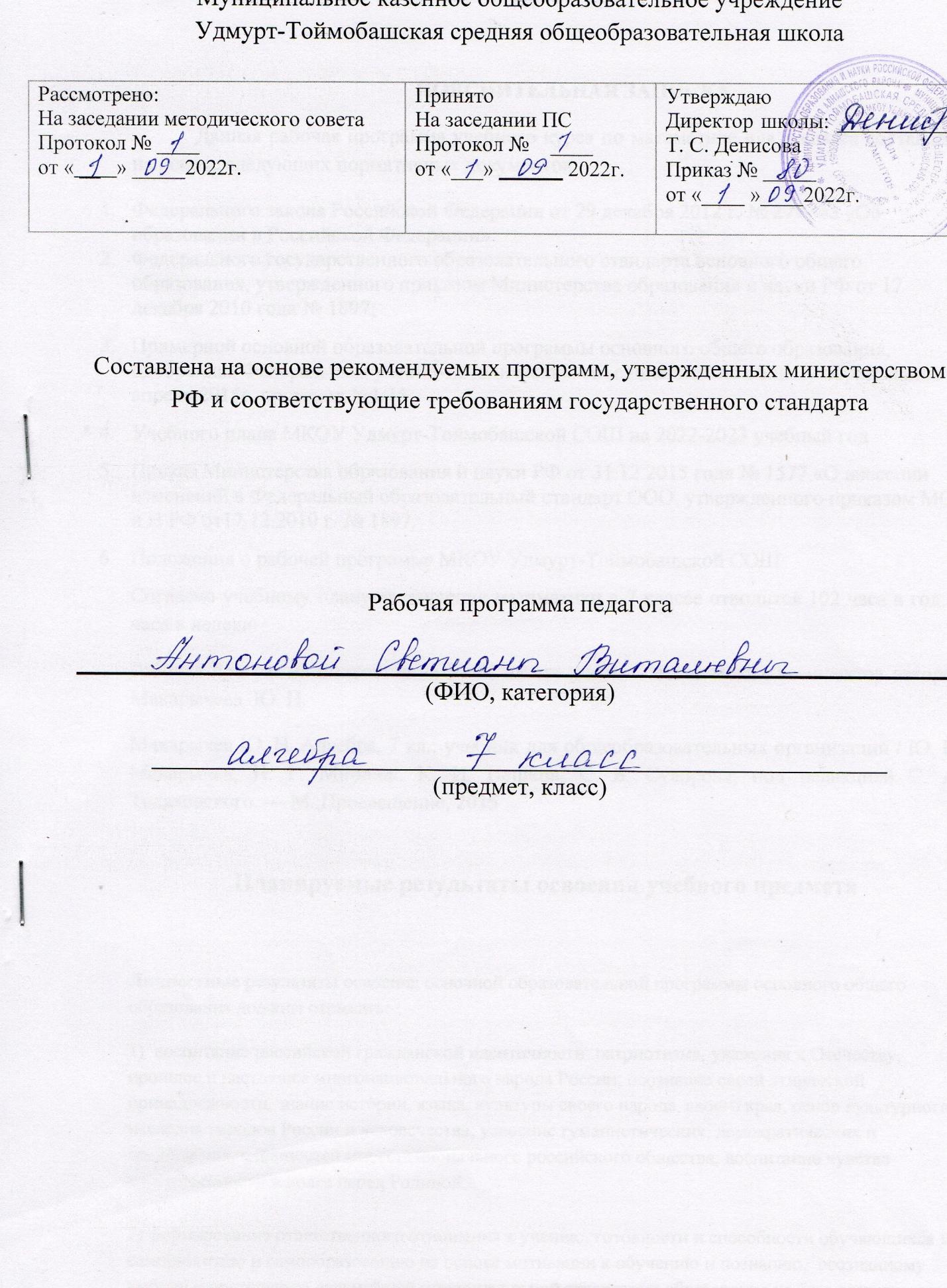 ПОЯСНИТЕЛЬНАЯ ЗАПИСКАДанная рабочая программа учебного курса по математике для 7 класса составлена на основе следующих нормативных документов:Федерального закона Российской Федерации от 29 декабря 2012 г. № 279-ФЗ «Об образовании в Российской Федерации»Федерального государственного образовательного стандарта основного общего образования, утвержденного приказом Министерства образования и науки РФ от 17 декабря 2010 года № 1897;Примерной основной образовательной программы основного общего образования, одобренная Федеральным учебно-методическим объединением по общему образованию 8 апреля 2015г. протокол №1/15;Учебного плана МКОУ Удмурт-Тоймобашской СОШ на 2022-2023 учебный годПриказ Министерства образования и науки РФ от 31.12.2015 года № 1577 «О внесении изменений в Федеральный образовательный стандарт ООО, утвержденного приказом МО и Н РФ от17.12.2010 г. № 1897.Положения о рабочей программе МКОУ Удмурт-Тоймобашской СОШСогласно учебному плану,на изучение математики в 7 классе отводится 102 часа в год: 3 часа в неделюРабочая программа опирается на УМК линии учебно-методических комплектов авторов Макарычева  Ю. Н. Макарычев Ю. Н. Алгебра, 7 кл.: учебник для общеобразовательных организаций / Ю. Н. Макарычев, Н. Г. Миндюк, К. И. Нешков, С. Б. Суворова; под редакцией С. А. Теляковского. — М.:Просвещение, 2015Планируемые результаты освоения учебного предметаЛичностные результаты освоения основной образовательной программы основного общего образования должны отражать:1)  воспитание российской гражданской идентичности: патриотизма, уважения к Отечеству, прошлое и настоящее многонационального народа России; осознание своей этнической принадлежности, знание истории, языка, культуры своего народа, своего края, основ культурного наследия народов России и человечества; усвоение гуманистических, демократических и традиционных ценностей многонационального российского общества; воспитание чувства ответственности и долга перед Родиной;2) формирование ответственного отношения к учению, готовности и способности обучающихся к саморазвитию и самообразованию на основе мотивации к обучению и познанию,  осознанному выбору и построению дальнейшей индивидуальной траектории образования на базе ориентировки в мире профессий и профессиональных предпочтений, с учётом устойчивых познавательных интересов, а также на основе формирования уважительного отношения к труду, развития опыта участия в социально значимом труде;3) формирование целостного мировоззрения, соответствующего современному уровню развития науки и общественной практики, учитывающего социальное, культурное, языковое, духовное многообразие современного мира;4) формирование осознанного, уважительного и доброжелательного отношения к другому человеку, его мнению, мировоззрению, культуре, языку, вере, гражданской позиции, к истории, культуре, религии, традициям, языкам, ценностям народов России и народов мира; готовности и способности вести диалог с другими людьми и достигать в нём взаимопонимания;5) освоение социальных норм, правил поведения, ролей и форм социальной жизни в группах и сообществах, включая взрослые и социальные сообщества; участие в школьном самоуправлении и  общественной жизни в пределах возрастных компетенций с учётом региональных, этнокультурных, социальных и экономических особенностей;6) развитие морального сознания и компетентности в решении моральных проблем на основе личностного выбора, формирование нравственных чувств и нравственного поведения, осознанного и ответственного отношения к собственным поступкам;7) формирование коммуникативной компетентности в общении и  сотрудничестве со сверстниками, детьми старшего и младшего возраста, взрослыми в процессе образовательной, общественно полезной, учебно-исследовательской, творческой и других видов деятельности;8) формирование ценности  здорового и безопасного образа жизни; усвоение правил индивидуального и коллективного безопасного поведения в чрезвычайных ситуациях, угрожающих жизни и здоровью людей, правил поведения на транспорте и на дорогах;9) формирование основ экологической культуры соответствующей современному уровню экологического мышления, развитие опыта экологически ориентированной рефлексивно-оценочной и практической  деятельности в жизненных ситуациях;10) осознание значения семьи в жизни человека и общества, принятие ценности семейной жизни, уважительное и заботливое отношение к членам своей семьи;10. Метапредметные результаты освоения основной образовательной программы основного общего образования должны отражать:1)  умение самостоятельно определять цели своего обучения, ставить и формулировать для себя новые задачи в учёбе и познавательной деятельности, развивать мотивы и интересы своей познавательной деятельности;2) умение самостоятельно планировать пути  достижения целей,  в том числе альтернативные,  осознанно выбирать  наиболее эффективные способы решения учебных и познавательных задач;3) умение соотносить свои действия с планируемыми результатами, осуществлять контроль своей деятельности в процессе достижения результата, определять способы  действий в рамках предложенных условий и требований, корректировать свои действия в соответствии с изменяющейся ситуацией;4) умение оценивать правильность выполнения учебной задачи,  собственные возможности её решения;5) владение основами самоконтроля, самооценки, принятия решений и осуществления осознанного выбора в учебной и познавательной деятельности;6) умение  определять понятия, создавать обобщения, устанавливать аналогии, классифицировать,   самостоятельно выбирать основания и критерии для классификации, устанавливать причинно-следственные связи, строить  логическое рассуждение, умозаключение (индуктивное, дедуктивное  и по аналогии) и делать выводы;7) умение создавать, применять и преобразовывать знаки и символы, модели и схемы для решения учебных и познавательных задач;8) смысловое чтение;9) умение организовывать  учебное сотрудничество и совместную деятельность с учителем и сверстниками;   работать индивидуально и в группе: находить общее решение и разрешать конфликты на основе согласования позиций и учёта интересов;  формулировать, аргументировать и отстаивать своё мнение;10) умение осознанно использовать речевые средства в соответствии с задачей коммуникации для выражения своих чувств, мыслей и потребностей; планирования и регуляции своей деятельности;  владение устной и письменной речью, монологической контекстной речью;11) формирование и развитие компетентности в области использования информационно-коммуникационных технологий (далее ИКТ– компетенции);Предметные результаты - развитие умений работать с учебным математическим текстом (анализировать, извлекать необходимую информацию), точно и грамотно выражать свои мысли с применением математической терминологии и символики, проводить классификации, логические обоснования, доказательства математических утверждений;-овладение символьным языком алгебры, приемами выполнения тождественных преобразований выражений, решения уравнений, систем уравнений,  умения моделировать реальные ситуации на языке алгебры, исследовать построенные модели с использованием аппарата алгебры, интерпретировать полученный результат;-овладение системой функциональных понятий, развитие умения использовать функционально-графические представления для решения различных математических задач, для описания и анализа реальных зависимостей;- овладение простейшими способами представления и анализа статистических данных; формирование представлений о статистических закономерностях в реальном мире и о различных способах их изучения, развитие умений извлекать информацию, представленную в таблицах, на диаграммах, графиках, описывать и анализировать массивы числовых данных с помощью подходящих статистических характеристик, - развитие умений применять изученные понятия, результаты, методы для решения задач практического характера и задач из смежных дисциплин с использованием при необходимости справочных материалов, компьютера, пользоваться оценкой и прикидкой при практических расчетах;Учащийся научится: Оперировать на базовом уровне понятиями: множество, элемент множества, подмножество, принадлежность;задавать множества перечислением их элементов;приводить примеры и контрпримеры для подтвержнения своих высказываний.использовать графическое представление множеств для описания реальных процессов и явлений, при решении задач других учебных предметов.ЧислаОперировать на базовом уровне понятиями: натуральное число, целое число, обыкновенная дробь, десятичная дробь, смешанная дробь, рациональное число, арифметический квадратный корень;Тождественные преобразованияВыполнять несложные преобразования для вычисления значений числовых выражений, содержащих степени с натуральным показателем, выполнять несложные преобразования целых выражений: раскрывать скобки, приводить подобные слагаемые;использовать формулы сокращенного умножения (квадрат суммы, квадрат разности, разность квадратов) для упрощения вычислений значений выражений;Уравнения и неравенстваОперировать на базовом уровне понятиями: равенство, числовое равенство, уравнение, корень уравнения, решение уравненияпроверять справедливость числовых равенств решать системы несложных линейных уравнений;проверять, является ли данное число решением уравнения (неравенства);В повседневной жизни и при изучении других предметов:составлять и решать линейные уравнения при решении задач, возникающих в других учебных предметах.ФункцииНаходить значение функции по заданному значению аргумента; находить значение аргумента по заданному значению функции в несложных ситуациях;строить график линейной функции;проверять, является ли данный график графиком заданной функции (линейной, квадратичной);В повседневной жизни и при изучении других предметов:использовать свойства линейной функции и ее график при решении задач из других учебных предметов.Статистика и теория вероятностей Иметь представление о статистических характеристикахопределять основные статистические характеристики числовых наборов;иметь представление о роли закона больших чисел в массовых явлениях.В повседневной жизни и при изучении других предметов:сравнивать основные статистические характеристики, полученные в процессе решения прикладной задачи, изучения реального явления; Текстовые задачирешать задачи разных типов (на работу, на покупки, на движение), связывающих три величины, выделять эти величины и отношения между ними;:определять приближённо координаты точки по её изображению на координатной плоскости.Учащийся получит возможность научиться в 7 классе для обеспечения возможности успешного продолжения образования на базовом и углублённом уровняхТождественные преобразованияОперировать понятиями степени с натуральным показателем, выполнять преобразования целых выражений: действия с одночленами (сложение, вычитание, умножение), действия с многочленами (сложение, вычитание, умножение);выполнять разложение многочленов на множители одним из способов: вынесение за скобку, группировка, использование формул сокращенного умножения;выделять квадрат суммы и разности одночленов;В повседневной жизни и при изучении других предметов:выполнять преобразования и действия с числами, записанными в стандартном виде;выполнять преобразования алгебраических выражений при решении задач других учебных предметов.Уравнения и неравенстваОперировать понятиями: уравнение, корень уравнения, равносильные уравнения, решать линейные уравнения и уравнения, сводимые к линейным с помощью тождественных преобразований;решать квадратные уравнения и уравнения, сводимые к квадратным с помощью тождественных преобразований;В повседневной жизни и при изучении других предметов:составлять и решать линейные уравнения, уравнения, к ним сводящиеся, системы линейных уравнений при решении задач других учебных предметов;выполнять оценку правдоподобия результатов, получаемых при решении линейных  уравнений и систем линейных уравнений  при решении задач других учебных предметов;выбирать соответствующие уравнения,  или их системы для составления математической модели заданной реальной ситуации или прикладной задачи;уметь интерпретировать полученный при решении уравнения, неравенства или системы результат в контексте заданной реальной ситуации или прикладной задачи.ФункцииОперировать понятиями: функциональная зависимость, функция, график функции, способы задания функции, аргумент и значение функции, область определения и множество значений функции, исследовать функцию по её графику;.В повседневной жизни и при изучении других предметов:иллюстрировать с помощью графика реальную зависимость или процесс по их характеристикам;использовать свойства и график квадратичной функции при решении задач из других учебных предметов.Текстовые задачиРешать простые и сложные задачи разных типов, а также задачи повышенной трудности;использовать разные краткие записи как модели текстов сложных задач для построения поисковой схемы и решения задач;различать модель текста и модель решения задачи, конструировать к одной модели решения несложной задачи разные модели текста задачи;знать и применять оба способа поиска решения задач (от требования к условию и от условия к требованию);моделировать рассуждения при поиске решения задач с помощью граф-схемы;выделять этапы решения задачи и содержание каждого этапа;уметь выбирать оптимальный метод решения задачи и осознавать выбор метода, рассматривать различные методы, находить разные решения задачи, если возможно;анализировать затруднения при решении задач;выполнять различные преобразования предложенной задачи, конструировать новые задачи из данной, в том числе обратные;интерпретировать вычислительные результаты в задаче, исследовать полученное решение задачи;анализировать всевозможные ситуации взаимного расположения двух объектов и изменение их характеристик при совместном движении (скорость, время, расстояние) при решении задач на движение двух объектов как в одном, так и в противоположных направлениях;исследовать всевозможные ситуации при решении задач на движение по реке, рассматривать разные системы отсчёта;решать разнообразные задачи «на части», решать и обосновывать свое решение задач (выделять математическую основу) на нахождение части числа и числа по его части на основе конкретного смысла дроби;осознавать и объяснять идентичность задач разных типов, связывающих три величины (на работу, на покупки, на движение). выделять эти величины и отношения между ними, применять их при решении задач, конструировать собственные задач указанных типов;решать несложные задачи по математической статистике;овладеть основными методами решения сюжетных задач: арифметический, алгебраический, перебор вариантов, геометрический, графический, применять их в новых по сравнению с изученными ситуациях.В повседневной жизни и при изучении других предметов:выделять при решении задач характеристики рассматриваемой в задаче ситуации, отличные от реальных (те, от которых абстрагировались), конструировать новые ситуации с учётом этих характеристик, в частности, при решении задач на концентрации, учитывать плотность вещества;решать и конструировать задачи на основе рассмотрения реальных ситуаций, в которых не требуется точный вычислительный результат;решать задачи на движение по реке, рассматривая разные системы отсчета.Статистика и теория вероятностей Оперировать понятиями: столбчатые и круговые диаграммы, таблицы данных, среднее арифметическое, медиана, наибольшее и наименьшее значения выборки, размах выборки, извлекать информацию, представленную в таблицах, на диаграммах, графиках;составлять таблицы, строить диаграммы и графики на основе данных;представлять информацию с помощью кругов Эйлера;В повседневной жизни и при изучении других предметов:извлекать, интерпретировать и преобразовывать информацию, представленную в таблицах, на диаграммах, графиках, отражающую свойства и характеристики реальных процессов и явлений;определять статистические характеристики выборок по таблицам, диаграммам, графикам, выполнять сравнение в зависимости от цели решения задачи;оценивать вероятность реальных событий и явлений.История математикиХарактеризовать вклад выдающихся математиков в развитие математики и иных научных областей;понимать роль математики в развитии России.Методы математикиИспользуя изученные методы, проводить доказательство, выполнять опровержение;выбирать изученные методы и их комбинации для решения математических задач;использовать математические знания для описания закономерностей в окружающей действительности и произведениях искусства;применять простейшие программные средства и электронно-коммуникационные системы при решении математических задач.СОДЕРЖАНИЕ УЧЕБНОГО ПРЕДМЕТА МАТЕМАТИКИ В 7 КЛАССЕВыражения, тождества, уравнения (22 часа) Тождественные преобразованияЧисловые и буквенные выраженияВыражение с переменной. Значение выражения. Подстановка выражений вместо переменных. УравненияПонятие уравнения и корня уравнения. Представление о равносильности уравнений. Область определения уравнения (область допустимых значений переменной).Линейное уравнение и его корниРешение линейных уравнений. Линейное уравнение с параметром. Количество корней линейного уравнения. Решение линейных уравнений с параметром.НеравенстваЧисловые неравенства. Свойства числовых неравенств. Проверка справедливости неравенств при заданных значениях переменных. Неравенство с переменной. Строгие и нестрогие неравенства. Область определения неравенства (область допустимых значений переменной).            Использовать знаки >, <, ≥, ≤, читать и составлять двойные неравенства. Выполнять простейшие преобразования выражений: приводить подобные слагаемые, раскрывать скобки в сумме или разности выражений. Решать уравнения вида ах = b при различных значениях а и b, а также несложные уравнения, сводящиеся к ним.              Описательные статистические показатели числовых наборов: среднее арифметическое, медиана, наибольшее и наименьшее значенияРешение текстовых задач арифметическим способом. Использование таблиц, схем, чертежей, других средств представления данных при решении задачи. Функции (11 часов) Понятие функцииДекартовы координаты на плоскости. Формирование представлений о метапредметном понятии «координаты». Способы задания функций: аналитический, графический, табличный. График функции. Примеры функций, получаемых в процессе исследования различных реальных процессов и решения задач. Значение функции в точке. Свойства функций: область определения, множество значений, нули, промежутки знакопостоянства, чётность/нечётность, промежутки возрастания и убывания, наибольшее и наименьшее значения. Исследование функции по её графику. Линейная функцияСвойства и график линейной функции. Угловой коэффициент прямой. Расположение графика линейной функции в зависимости от её углового коэффициента и свободного члена. Нахождение коэффициентов линейной функции по заданным условиям: прохождение прямой через две точки с заданными координатами, прохождение прямой через данную точку и параллельной данной прямой.Степень с натуральным показателем (11 часов)Целые выраженияСтепень с натуральным показателем и её свойства. Преобразования выражений, содержащих степени с натуральным показателем. Одночлен.  Действия с одночленами  (сложение, вычитание, умножение).            Вычислять значения выражений вида аn, где а —произвольное число, n — натуральное число, устно и письменно, а также с помощью калькулятора. Формулировать, записывать в символической форме и обосновывать свойства степени с натуральным показателем. Применять свойства степени для преобразования выражений. Выполнять умножение одночленов и возведение одночленов в степень. Строить графики функций у = х2 и у = x3. Решать графически уравнения х2 = kx + b, x3 = kx + b, где k и b — некоторые числа.Многочлены (17 часов)Действия с многочленами (сложение,вычитание,умножение)Записывать многочлен в стандартном виде, определять степень многочлена. Выполнять сложение и вычитание многочленов, умножение одночлена на многочлен и многочлена на многочлен. Выполнять разложение много членов на множители, используя вынесение множителя за скобки и способ группировки. Применять действия с многочленами при решении разнообразных задач, в частности при решении текстовых задач с помощью уравнений.Формулы сокращённого умножения (19 часов)Формулы сокращённого умножения: разность квадратов, квадрат суммы и разности .Разложение многочлена на множители: вынесение общего множителя за скобки, группировка, применение формул сокращённого умножения. Квадратный трёхчлен, разложение квадратного трёхчлена на множители.Системы линейных уравнений (16 часов)Системы уравненийУравнение с двумя переменными. Линейное уравнение с двумя переменными. Прямая как графическая интерпретация линейного уравнения с двумя переменными. Понятие системы уравнений. Решение системы уравнений. Методы решения систем линейных уравнений с двумя переменными: графический метод, метод сложения, метод подстановки. Системы линейных уравнений с параметром.Повторение (3 часа)Тематический план Календарно-тематическое планирование по алгебре в 7 классеКонтрольно-измерительный материалКонтрольная работа №1 по теме «Преобразование выражений»Вариант 1• 1. Найдите значение выражения 6x - 8y, при x = , у = .• 2. Сравните значения выражений -0,8x - 1 и 0,8x - 1 при x = 6.• 3. Упростите выражение:	а) 2x - Зy - 11х + 8у; б) 5(2а + 1) - 3; в) 14x - (x - 1) + (2х + 6).4. Упростите выражение и найдите его значение:-4 (2,5а - 1,5) + 5,5а – 8, при а = - .5. Из двух городов, расстояние между которыми s км, одновременно навстречу друг другу выехали легковой автомобиль и грузовик и встретились через t ч. Скорость легкового автомобиля v км/ч. Найдите скорость грузовика. Ответьте на вопрос задачи, еcли s = 200, t = 2, v = 60.6. Раскройте скобки: Зx - (5x - (3x - 1)).Вариант 2• 1. Найдите значение выражения 16а + 2y, при а = , у = - .• 2. Сравните значения выражений 2 + 0,3а и 2 - 0,3а, при а = - 9.• 3. Упростите выражение:а) 5а + 7b - 2а - 8b; б) 3 (4x + 2) - 5; в) 20b - (b - 3) + (Зb - 10).4. Упростите выражение и найдите его значение:-6 (0,5x - 1,5) - 4,5x – 8, при x = .5. Из двух городов одновременно навстречу друг другу выехали автомобиль и мотоцикл и встретились через t ч. Найдите расстояние между городами, если скорость автомобиля v1 км/ч, а скорость мотоцикла v2 км/ч. Ответьте на вопрос задачи, если: t = 3, v1 = 80, v2 = 60.6. Раскройте скобки: 2р - (3р - (2р - с)).Контрольная работа №2«Уравнения  с одной переменной»Вариант 1• 1. Решите уравнение:• 2. Таня в школу сначала едет на автобусе, а потом идет пешком. Вся дорога у нее занимает 26 мин. Идет она на 6 мин дольше, чем едет на автобусе. Сколько минут она едет на автобусе?3. В двух сараях сложено сено, причем в первом сарае сена в 3 раза больше, чем во втором. После того как из первого сарая увезли 20 т сена, а во второй привезли 10 т, в обоих сараях сена стало поровну. Сколько всего тонн сена было в двух сараях первоначально?4. Решите уравнение 7х - (х + 3) = 3 (2х - 1).Вариант 2• 1. Решите уравнение:• 2. Часть пути в 600 км турист пролетел на самолете, а часть проехал на автобусе. На самолете он проделал путь, в 9 раз больший, чем на автобусе. Сколько километров турист проехал на автобусе?3. На одном участке было в 5 раз больше саженцев смородины, чем на другом. После того как с первого участка увезли 50 саженцев, а на второй посадили еще 90, на обоих участках саженцев стало поровну. Сколько всего саженцев было на двух участках первоначально?4. Решите уравнение 6х - (2х - 5) = 2 (2х + 4).Контрольная работа №3по теме «Линейная функция»Вариант 1• 1. Функция задана формулой у = 6х + 19. Определите: а) значение у, если х = 0,5; б) значение х, при котором у = 1; в) проходит ли график функции через точку А (-2; 7).• 2. а) Постройте график функции у = 2х - 4.б) Укажите с помощью графика, чему равно значение у, при х = 1,5.• 3. В одной и той же системе координат постройте графики функций: а) у = -2х; б) у = 3.4. Найдите координаты точки пересечения графиков функций у= 47х - 37 и у = -13х + 23.5. Задайте формулой линейную функцию, график которой параллелен прямой у = 3х - 7 и проходит через начало координат.Вариант 2• 1. Функция задана формулой у = 4х - 30. Определите:а) значение у, если х = -2,5; б) значение х, при котором у = -6; в) проходит ли график функции через точку В (7; -3).• 2. а) Постройте график функции у = -3х + 3.б) Укажите с помощью графика, при каком значении х значение у равно 6.• 3. В одной и той же системе координат постройте графики функций: а) у = 0,5х; б) у = -4.4. Найдите координаты точки пересечения графиков функций у= -38х + 15 и у = -21х - 36.5. Задайте формулой линейную функцию, график которой параллелен прямой у = -5х + 8 и проходит через начало координат.Контрольная работа №4 по теме «Степень с натуральным показателем»Вариант 1• 1. Найдите значение выражения 1 - 5х2, при х = -4.• 2. Выполните действия:а) y7 • y12; б) y20 : y5; в) (y2)8; г) (2у)4.• 3. Упростите выражение: а) -2аb3 • 3а2 • b4; б) (- 2а5b2)3.• 4. Постройте график функции у = х2. С помощью графика определите значение у при х = 1,5; х = -1,5.5. Вычислите: .6. Упростите выражение: a) 2•; б) xn – 2 • x3 – n • x.Вариант 2• 1. Найдите значение выражения -9р3, при р = - .• 2. Выполните действия: а) с3 • с22; б) с18 : с6; в) (с4)6; г) (3с)5.• 3. Упростите выражение: а) -4х5у2 • Зху4; б) (Зх2y3)2.• 4. Постройте график функции у = х2. С помощью графика функции определите, при каких значениях х значение y равно 4.5. Вычислите: .6. Упростите выражение: a) 3•; б) (an + 1 )2 : a 2n.Контрольная работа№5 по теме «Сумма, разность многочленов»Вариант 1• 1. Выполните действия: а) (За - 4ах + 2) - (11а - 14ах); б) 3у2 (у3 + 1).• 2. Вынесите общий множитель за скобки: а) 10аb - 15b2; б) 18а3 + 6а2.• 3. Решите уравнение 9х - 6 (х - 1) = 5 (х + 2).• 4. Пассажирский поезд за 4 ч прошел такое же расстояние, какое товарный за 6 ч. Найдите скорость пассажирского поезда, если известно, что скорость товарного на 20 км/ч меньше.5. Решите уравнение .6. Упростите выражение 2а (а + b - с) – 2b (а - b - с) + 2с (а - b + с).Вариант 2• 1. Выполните действия: а) (2а2 - За + 1) - (7а2 - 5а); б) 3х (4х2 - х).• 2. Вынесите общий множитель за скобки: а) 2ху - 3ху2; б) 8b4 + 2b3.• 3. Решите уравнение 7 - 4 (3х - 1) = 5 (1 - 2х).• 4. В трех шестых классах 91 ученик. В 6 «А» на 2 ученика меньше, чем в 6 «Б», а в 6 «В» на 3 ученика больше, чем в 6 «Б». Сколько учащихся в каждом классе?5. Решите уравнение .6. Упростите выражение 3х (х + у + с) - 3у (х - у - с) - 3с (х + у - с).Контрольная работа №6 по теме «Произведение многочленов»Вариант 1• 1. Выполните умножение:а) (с + 2) (с - 3); б) (2а - 1) (За + 4); в) (5х - 2у) (4х - у); г) (а - 2) (а2 - 3а + 6).• 2. Разложите на множители: а) а (а + 3) - 2 (а + 3); б) ах - ау + 5х - 5у.3. Упростите выражение -0,1x (2х2 + 6) (5 - 4х2).4. Представьте многочлен в виде произведения:а) х2 - ху - 4х + 4у; б) ab - ас - bх + сх + с - 6.5. Из прямоугольного листа фанеры вырезали квадратную пластинку, для чего с одной стороны листа фанеры отрезали полосу шириной 2 см, а с другой, соседней, - 3 см. Найдите сторону получившегося квадрата, если известно, что его площадь на 51 см2 меньше площади прямоугольника.Вариант 2• 1. Выполните умножение:  а) (а - 5) (а - 3); б) (5х + 4) (2х - 1); в) (3р + 2с) (2р + 4с); г) (6 - 2) (b2 + 2b - 3).• 2. Разложите на множители: а) х (х - у) + а (х - у); б) 2а - 2b + са - сb.3. Упростите выражение 0,5х (4х2 - 1) (5х2 + 2).4. Представьте многочлен в виде произведения:а) 2а - ас - 2с + с2; 6) bx + by - х - у - ах - ау.5. Бассейн имеет прямоугольную форму. Одна из его сторон на 6 м больше другой. Он окружен дорожкой, ширина которой 0,5 м. Найдите стороны бассейна, если площадь окружающей его дорожки 15 м2.Контрольная работа №7по теме «Формулы сокращенного умножения»Вариант 1• 1. Преобразуйте в многочлен:а) (у - 4)2; б) (7х + а)2; в) (5с - 1) (5с + 1); г) (3а + 2b) (3а - 2b).• 2. Упростите выражение (а - 9)2 - (81 + 2а).• 3. Разложите на множители: а) х2 - 49; б) 25х2 - 10ху + у2.4. Решите уравнение (2 - х)2 - х (х + 1,5) = 4.5. Выполните действия: а) (у2 - 2а) (2а + у2); б) (3х2 + х)2; в) (2 + т)2 (2 - т)2.6. Разложите на множители: а) 4х2y2 - 9а4; б) 25а2 - (а + 3)2; в) 27т3 + п3.Вариант 2• 1. Преобразуйте в многочлен:а) (3а + 4)2; б) (2х - b)2; в) (b + 3) (b - 3); г) (5у - 2х) (5у + 2х).• 2. Упростите выражение (с + b) (с - b) - (5с2 - b2).• 3. Разложите на множители: а) 25у2 - а2; б) с2 + 4bс + 4b2.4. Решите уравнение 12 - (4 - х)2 = х (3 - х).5. Выполните действия: а) (3х + у2) (3х - у2); б) (а3 - 6а)2; в) (а - х)2 (х + а)2.6. Разложите на множители: а) 100а4 - b2 ; б) 9х2 - (х - 1)2; в) х3 + у6.Контрольная работа№8 по теме «Преобразование целых выражений»Вариант 1• 1. Упростите выражение:а) (х - 3) (х - 7) - 2х (3х - 5); б) 4а (а - 2) - (а - 4)2; в) 2 (т + 1)2 - 4m.• 2. Разложите на множители: а) х3 - 9х; б) -5а2 - 10аb - 5b2.3. Упростите выражение (у2 - 2у)2 - у2(у + 3) (у - 3) + 2у (2у2 + 5).4. Разложите на множители: а) 16х4 - 81; б) х2 - х - у2 - у.5. Докажите, что выражение х2 - 4х + 9, при любых значениях х принимает положительные значения.Вариант 2• 1. Упростите выражение:а) 2х (х - 3) - 3х (х + 5); б) (а + 7) (а - 1) + (а - 3)2; в) 3 (у + 5)2 - 3у2.• 2. Разложите на множители: а) с2 - 16с; б) 3а2 - 6аb + 3b2.3. Упростите выражение (За - а2)2 - а2 (а - 2) (а + 2) + 2а (7 + 3а2).4. Разложите на множители: а) 81а4 - 1; б) у2 - х2 - 6х - 9.5. Докажите, что выражение -а2 + 4а - 9 может принимать лишь отрицательные значения.Контрольная работа  №9по теме «Системы линейных уравнений»Вариант 1• 1. Решите систему уравнений4х + у = 3, 6х - 2у = 1.•2. Банк продал предпринимателю г-ну Разину 8 облигаций по 2000 р. и 3000 р. Сколько облигаций каждого номинала купил г-н Разин, если за все облигации было заплачено 19000 р.?5. Выясните, имеет ли решение система3x - 2y = 7, 6х - 4y = 1.Вариант 2• 1. Решите систему уравнений3х - у = 7, 2х + 3у = 1.• 2. Велосипедист ехал 2 ч по лесной дороге и 1 ч по шоссе, всего он проехал 40 км. Скорость его на шоссе была на 4 км/ч больше, чем скорость на лесной дороге. С какой скоростью велосипедист ехал по шоссе, и с какой по лесной дороге?5. Выясните, имеет ли решения система и сколько:5х - у = 11,-10х + 2у = -22.Итоговая контрольная работа по алгебре в 7 классеВариант 1• 1. Упростите выражение: а) 3а2b • (-5а3b); б) (2х2у)3.• 2. Решите уравнение 3х - 5 (2х + 1) = 3 (3 - 2х).• 3. Разложите на множители: а) 2ху - 6y2; б) а3 - 4а.• 4. Периметр треугольника ABC равен 50 см. Сторона АВ на 2 см больше стороны ВС, а сторона АС в 2 раза больше стороны ВС. Найдите стороны треугольника.5. Докажите, что верно равенство(а + с) (а - с) - b (2а - b) - (а - b + с) (а - b - с) = 0.6. На графике функции у = 5х - 8 найдите точку, абсцисс которой противоположна ее ординате.Вариант 2• 1. Упростите выражение: а) -2ху2 • Зх3у5; б) (-4аb3)2.• 2. Решите уравнение 4 (1 - 5х) = 9 - 3 (6x - 5).• 3. Разложите на множители: а) а2b - аb2; б) 9х - х3.• 4. Турист прошел 50 км за 3 дня. Во второй день он прошел на 10 км меньше, чем в первый день, и на 5 км больше, чем в третий. Сколько километров проходил турист каждый день?5. Докажите, что при любых значениях переменных верно равенство(х - у) (х + у) - (а - х + у) (а - х - у) - а (2х - а) = 0.6. На графике функции у = 3х + 8 найдите точку, абсцисса которой равна ее ординате.Критерии оцениванияОценка устных ответов учащихся  Ответ оценивается отметкой «5», если ученик:полно раскрыл содержание материала в объёме», предусмотренном программой  учебников;изложил материал грамотным языком с  определённой логической последовательности, точно используя математическую терминологию и  символику;правильно выполнил рисунки, чертежи, графика, сопутствующие ответу;показал умение иллюстрировать теоретические положения конкретными примерами» применять их в новой: ситуации при выполнении практическою задания;продемонстрировал усвоение ранее изученных сопутствующих вопросов, сформированность и устойчивость используемых при ответе навыков и умений; отвечал самостоятельно без наводящих вопросов учителя;возможны одна - две неточности при освещении второстепенных вопросов или в выкладках, которые ученик легко исправил по замечанию учителя.Ответ оценивается отметкой «4», если он удовлетворяет в основном требованиям на оценку «5», но при этом имеет один из недостатков:в изложении допущены небольшие пробелы, не исказившие математическое содержание ответа;допущены один - два недочета при освещении основного содержания ответа, исправленные по замечанию учителя;допущены ошибка или более двух недочётов при освещении второстепенных вопросов или  в выкладках, легко исправленные по замечанию учителя.Отметка «3» ставится в следующих случаях:неполно или непоследовательно раскрыто содержание материала, но показано общее понимание вопроса и продемонстрированы умения, достаточные для дальнейшего усвоения программного материала (определённые «Требованиями к математической подготовке учащихся»);имелись затруднения или допущены ошибки в определении понятие, использовании математической терминологии, чертежах, выкладках, исправленные после нескольких наводящих вопросов учителя;ученик не справился с применением теории в новой ситуации при выполнении практического задания, но выполнил задания обязательного уровня сложности по данной теме;при знании теоретического материала выявлена недостаточная сформированность основных умении и навыков».Отметке "2" ставится в следующих случаях:не раскрыто основное содержание учебного материала;обнаружено незнание или непонимание учеником большей или наиболее важное части учебного материала;допущены ошибки в определении понятий» при использовании математическое терминологии, в рисунках, чертежах или графиках, в выкладках, которые не исправлены после нескольких наводящих вопросов учителя.Оценка письменных контрольных и самостоятельных  работ учащихсяОтметка «5»  ставится, если:работа выполнена полностью;в логических рассуждениях и обосновании решения нет пробелов и
ошибок;         в решении нет математических ошибок (возможна одна неточность, описка, не являющаяся следствием незнания или непонимания учебного материала).Отметка «4» ставится, если:работа выполнена полностью, но обоснования шагов решения недостаточны (если умение обосновывать рассуждения не являлось специальным объектом проверки);допущена одна ошибка или два-три недочёта в выкладках, рисунках, чертежах или графиках (если эти виды работы не являлись специальным объектом проверки);выполнено нужное количество заданий на данную отметку.Отметка «3» ставится, если:выполнены верно задания базового уровня; не все задания базового уровня выполнены верно, но при этом решены задания повышенного уровня в которых  допущены более одна ошибки или более двух-трёх недочётов в выкладках, чертежах или графиках, но учащийся владеет обязательными умениями по проверяемой теме;Отметка «2» ставится, если:допущены существенные ошибки, показавшие, что учащийся не владеет обязательные умениями по данной теме в полной мере;Критерии ошибок: К грубым ошибкам относятся ошибки, которые обнаруживаю незнание учащимися формул, правил, основных свойств, теорем и неумение их применять; незнание приемов решения задач, рассматриваемых в учебниках, а также вычислительные ошибки, если они не являются опиской; неумение выделить в ответе главное, неумение делать выводы и обобщения, неумение пользоваться первоисточниками, учебником и справочниками.К негрубым ошибкам относятся: потеря корня или сохранение в ответе постороннего корня; отбрасывание без объяснений одного из них и равнозначные им; допущенные в процессе списывания числовых данных (искажения, замена), нарушения в формулировке вопроса (ответа). К недочетам относятся: описки, недостаточность или отсутствие пояснений, обоснований в решениях, небрежное выполнение записей, чертежей, схем, графиков; орфографические ошибки, связанные с написанием математических терминов. №Раздел, тема.Кол-во часовКол-во контрольных работ1Выражения, тождества, уравнения2222Функции.1113Степень с натуральным показателем1114Многочлены1725Формулы сокращённого умножения1926Системы линейных уравнений1617Итоговое повторение.618Всего10210№ТемаЧасыДатаДомашнеезаданиеВыражения, тождества, уравнения (22 ч.)Выражения, тождества, уравнения (22 ч.)Выражения, тождества, уравнения (22 ч.)Числовые выражения13.09п. 1,№3, 12, 16.Выражения с переменными15.09п. 2, №21,23, 25Выражения с переменными17.09п. 2, № 28 (а),32, 39Сравнение значений выражений110.09п. 3, № 49, 51, 53 (а),Сравнение значений выражений112.09п. 3, № 58, 62, 65Свойства действий над числами114.09п. 4, № 72, 74,79 (а)Свойства действий над числами117.09№81, 83 Тождества. Тождественные преобразования выражений119.09п. 5, № 86, 91, 93,109Тождества. Тождественные преобразования выражений121.09п. 5, № 96,99,102 (а,б)Контрольная работа №1 «Выражения. Тождества. Уравнения.»124.09Повторить материал п. 1-5Анализ контрольной работы. Уравнение и его корни126.09п. 6, №117,120 (а, г), 123,125Уравнение и его корни128.09Линейное уравнение с одной переменной11.10п. 7, № 127 (а-в), 128 (а-г), 129 (а-г), 139Линейное уравнение с одной переменной13.10п. 7, №131(а, б),132 (а, б),133 (а, б),140 (а, б),141Решение задач с помощью уравнений15.10п. 8,144,146,150,155Решение задач с помощью уравнений18.10Решение задач с помощью уравнений110.10п. 9, №167, 169 (а, б),172Среднее арифметическое, размах и мода112.10п. 9, №175, 178,182,Среднее арифметическое, размах и мода115.10Медиана как статистическая характеристика117.10п. 10, №187, 190Медиана как статистическая характеристика119.10п. 10,№186 (а, б),193 Контрольная работа №2 «Уравнение с одной переменной»122.10Функции (11 ч)Функции (11 ч)Функции (11 ч)Анализ контрольной работы. Что такое функция124.10п. 12,№ 259, 262Вычисление значений функций по формуле126.10П. 13,№ 267, 270,273Вычисление значений функций по формуле129.10№ 277График функции17.11П. 14, № 286, 288, 294График функции19.11П. 14, № 290, 292, 29Прямая пропорциональность и ее график112.11п. 15, № 299,300, 303Прямая пропорциональность и ее график114.11п. 15, № 304, 306, 311, 357 (а)Линейная функция и ее график116.11п. 16, №315,318,330,336(a)Линейная функция и ее график	119.11п. 16,№ 320,322 (а, в), 324 (а, в), 326Решение задач по теме «Функции»21.11п. 17, № 342 (б), 372 (а)Контрольная работа №3 «Линейная функция»123.11Степень с натуральным показателем (11 ч)Степень с натуральным показателем (11 ч)Степень с натуральным показателем (11 ч)Анализ контрольной работы. Определение степени с натуральным показателем126.11п. 18,№ 374 (а-г),376 (б, г, е), 380,Умножение и деление степеней128.11п. 18,№ 385 (а-в),388 (а-г), 393,401 (а)Умножение и деление степеней130.11п. 19, № 404,406, 415, 416 (а-в)Возведение в степень произведения и степени13.12п. 20,№ 429, 432, 436 (а, г, е)Возведение в степень произведения и степени15.12п. 20,№ 438,442,444Одночлен и его стандартный вид17.12п. 21,№ 458,460 (а),466 (а)Умножение одночленов. Возведение одночлена в натуральную степень110.12п. 22,№468 (а, б), 469 (а-в),472,481Умножение одночленов. Возведение одночлена в натуральную степень112.12п. 22,№ 477, 474 (а, б), 480 (а-г),482Функция у = х2 и ее график114.12п. 23, № 485, 487 (а, б), 497 (а, б), Функция у = х3 и ее график117.12п. 23, № 489, 490 (а, в),493	Контрольная работа №4 «Степень с натуральным показателем. Одночлены»119.12Повторить п. 18-23Многочлены (17 ч)Многочлены (17 ч)Многочлены (17 ч)Анализ контрольной работы. Многочлен и его стандартный вид121.12п. 25,№568 (а, б), 570 (а, б)Сложение и вычитание многочленов124.12п. 26,№ 586, 587 (а-в), 592, 596, 611(a)Сложение и вычитание многочленов126.12п. 26,№ 603,605 (а-в),607, Умножение одночлена на многочлен128.12п. 27,.№615, 617 (а-в), 618 (а, б), 630 Умножение одночлена на многочлен19.01п. 27,№624 (а, б),631 (а, б),635 (а-в), Умножение одночлена на многочлен111.01№ 639Вынесение общего многочлена за скобки114.01п. 28,№656,659, 660 (а, б), 673Вынесение общего многочлена за скобки116.01п. 28,№ 662, 665 (а, б), 667, Вынесение общего многочлена за скобки118.01Повторить п. 27-28Контрольная работа №5 «Сложение и вычитание многочленов. Произведение одночлена и многочлена»121.01Анализ контрольной работы. Умножение многочлена на многочлен123.01п. 29, № 678,681,684, 604Умножение многочлена на многочлен125.01п. 29,№ 687 (а-в),690 (а),697 (а, б), 705Умножение многочлена на многочлен128.01п. 29, № 678,681,684, 604Разложение многочлена на множители способом группировки130.01п. 29,№ 687 (а-в),690 (а),697 (а, б), 705Разложение многочлена на множители способом группировки11.02п. 30, №709 (а-в), 710 (а, в), 712 (а, в), 719Разложение многочлена на множители способом группировки14.02п. 30,№711 (а-г),713(a),715(a),720(aКонтрольная работа №6 «Произведение многочленов»16.02Повторить п.29-30Формулы сокращенного умножения (19 ч)Формулы сокращенного умножения (19 ч)Формулы сокращенного умножения (19 ч)Анализ контрольной работы. Возведение в квадрат суммы и разности двух выражений18.02п. 32,№ 800, 804, 807, 816,831Возведение в квадрат суммы и разности двух выражений111.02п. 32,№ 809,812 (а-в),817 (а-в),819 Разложение на множители с помощью формул квадрата суммы и квадрата разности113.02п. 33,№ 834 (а-в), 837, 38,840 (а), 850Разложение на множители с помощью формул квадрата суммы и квадрата разности115.02п. 33,№842,845, 840 (в),852 Разложение на множители с помощью формул квадрата суммы и квадрата разности118.02Умножение разности двух выражений на их сумму120.02п. 34,№ 855, 857 (а-д),860, Умножение разности двух выражений на их сумму122.02п.34,№ 864,867 (а-в),870 Разложение разности квадратов на множители125.02п. 35,№ 885,888, 889 Разложение разности квадратов на множители127.02п. 35,№893,896, 899,903 (б)Разложение на множители суммы и разности кубов11.03п.36, Разложение на множители суммы и разности кубов14.03п.36, Контрольная работа №7 «Формулы сокращенного умножения»16.03Повторить п. 34-36Анализ контрольной работы. Преобразование целого выражения в многочлен111.03п. 37,№ 919 (а),920 (а, б),922,930Преобразование целого выражения в многочлен113.03№ 912,920Преобразование целого выражения в многочлен115.03№ 918,933Применение различных способов для разложения на множители118.03П. 38,№ 934 (а-в), 935 (а, в),938 (а, б)Применение различных способов для разложения на множители120.03п. 38,№ 939 (а,в, г), 941 (а, в),942 (а, в),Применение различных способов для разложения на множители122.03п. 38,№ 944 (б, г),946 (а, в),949 Контрольная работа 8 «Преобразование целых выражений»11.04Повторитьп. 37-38Системы линейных уравнений (16 ч)Системы линейных уравнений (16 ч)Системы линейных уравнений (16 ч)Анализ контрольной работы. Линейное уравнение с двумя переменными13.04п. 40,№ 1028, 1030,1033График линейного уравнения с двумя переменными15.04п. 41, 1043,1048 (а, в, д)График линейного уравнения с двумя переменными18.04п. 41,№ 1049 (а,б), 1052,1054(6),Системы линейных уравнений с двумя переменными110.04п. 42,№ 1057,1058 (а),1059 Системы линейных уравнений с двумя переменными112.04п. 42, № 1061, 1063, 1064(a), 1066Способ подстановки115.04п. 43,№ 1069(а-в),1070 (а, б),Способ подстановки117.04п. 43,№ 1072(а, б),1074 (а),Способ подстановки119.04п.43,№1076(а),1077(а,б),1078(а)Способ сложения 122.04п. 44,№ 1083(а, б),1084 (а, б),1087 (Способ сложения124.04п. 44,№ 1085 (а, б),1089,1091Способ сложения126.04Решение задач с помощью систем уравнений129.04п. 45, №1100,1102Решение задач с помощью систем уравнений16.05п. 45, №1109,1111,1113,1124Решение задач с помощью систем уравнений18.05п. 45,№1114,1118,1122,1125Решение задач с помощью систем уравнений110.05п. 45,№1168(а, в),1169(a), Контрольная работа №9 «Системы линейных уравнений»113.05Повторитьп. 43-44Повторение. Решение задач (6 ч)Повторение. Решение задач (6 ч)Повторение. Решение задач (6 ч)Анализ контрольной работы. Повторение. Уравнения с одной переменной. Решение задач с помощью уравнений.115.05№240 (а, б), 241(а,б), 243(а,б)Линейная функция. Степень с натуральным показателем и ее свойства.117.05№ 361 (а),365,372 (б, г)Многочлены. Формулы сокращенного умножения.120.05№ 980 (а),981(г,д,е),983 (а, б),Системы линейных уравнений122.05№ 999,998Итоговая контрольная работа №10124.05Анализ контрольной работы127.05Итого:Итого:102а) x = 12;б) 6x - 10,2 = 0;в) 5x - 4,5 = 3x + 2,5;г) 2x - (6x - 5) = 45.а) х = 18;б) 7x + 11,9 = 0;в) 6х - 0,8 = 3х + 2,2;г) 5х - (7х + 7) = 9.3. Решите систему уравнений2 (3х + 2у) + 9 = 4х + 21, 2х + 10 = 3 - (6х + 5у).4. Прямая у = кх + b проходит через точки А (3; 8) и В (-4; 1). Напишите уравнение этой прямой.3. Решите систему уравнений 2(3х - у) - 5 = 2х - 3у, 5 - (х - 2у) = 4у + 16.4. Прямая у = kx + b проходит через точки А (5; 0) и В (-2; 21). Напишите уравнение этой прямой.